18.10.2021 Экспертные заключения, предложения к проекту направлять в администрацию муниципального образования поселок Боровский в течение 7 дней до 25.10.2021 (в течение 7 дней со дня размещения проекта – 18.10.2017) по адресу: п. Боровский, ул. Островского, д.33, 2 этаж, кабинет 3 (приемная)  и по электронной почте: borovskiy-m.o@inbox.ru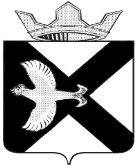 ДУМАМУНИЦИПАЛЬНОГО ОБРАЗОВАНИЯПОСЕЛОК БОРОВСКИЙРЕШЕНИЕ______2021 г.                                                                                              № ___рп. БоровскийТюменского муниципального районаО внесении изменений в решение Боровской поселковой Думы от 29.05.2013 № 361 «Об утверждении положения о бюджетном процессе в муниципальном образовании поселок Боровский»В соответствии с Бюджетным кодексом Российской Федерации, Федеральным законом от 06.10.2003 N 131-ФЗ "Об общих принципах организации местного самоуправления в Российской Федерации", Уставом муниципального образования поселок Боровский Тюменского муниципального района, Дума муниципального образования поселок Боровский РЕШИЛА:1. Внести в решение Боровской поселковой Думы от 29.05.2013 № 361 «Об утверждении положения о бюджетном процессе в муниципальном образовании поселок Боровский» (далее - решение) следующие изменения:1.1. в пункте 2 Статьи 2 приложения к решению словосочетание «решением Боровской поселковой Думы» заменить на словосочетание «решением Думы муниципального образования»;1.2. в пункте 2 Статьи 2 приложения к решению словосочетание «Решение Боровской поселковой Думы» заменить на словосочетание «Решение Думы муниципального образования»;1.3. пункт 5.4. Статьи 5 приложения к решению исключить, изменив последующую нумерацию;1.4. пункты 3.1, 3.2 Статьи 11 приложения к решению исключить, изменив последующую нумерацию;1.5 пункт 1 Статьи 13 приложения к решению словосочетание «комиссию по бюджету, налогам и финансам» заменить на словосочетание «в постоянную комиссию Думы муниципального образования поселок Боровский по экономическому развитию, бюджету, финансам, налогам, местному самоуправлению и правотворчеству (далее- комиссию  по бюджету)».2. Пункт 1.4. настоящего решение применяется к правоотношениям, возникающим при составлении и исполнении бюджета муниципального образования, начиная с бюджета на 2022 год и на плановый период 2023 и 2024 годов, остальные пункты решения вступают в силу с момента подписания.3. Обнародовать настоящее решение в местах установленных администрацией и разместить на официальном сайте администрации муниципального образования поселок Боровский в информационно-коммуникационной сети «Интернет».4. Контроль за исполнением настоящего решения возложить на постоянную комиссию Думы муниципального образования поселок Боровский по экономическому развитию, бюджету, финансам, налогам, местному самоуправлению и правотворчеству.Председатель Думы                                                                      В.Н. СамохваловГлава муниципального образования                                                  С.В. СычеваПояснительная записка к решению Думы от 27 октября  2021 №____ «О внесении изменений в решение Боровской поселковой Думы от 29.05.2013 № 361 «Об утверждении положения о бюджетном процессе в муниципальном образовании поселок Боровский»Действующая редакцияПредлагаемая редакцияСтатья 2. Бюджет муниципального образования2. Бюджет поселения утверждается решением Боровской поселковой Думы  о бюджете муниципального образования поселок Боровский (далее - решение о бюджете поселения).3. Решение Боровской поселковой Думы о бюджете поселения на очередной финансовый год и плановый период вступает в силу с 1 января очередного финансового года.Статья 2. Бюджет муниципального образования2. Бюджет поселения утверждается решением Думы муниципального образования о бюджете муниципального образования поселок Боровский (далее - решение о бюджете поселения).3. Решение Думы муниципального образования о бюджете поселения на очередной финансовый год и плановый период вступает в силу с 1 января очередного финансового года.Статья 5. Бюджетные полномочия Думы муниципального образования5.4. вынесение проекта бюджета муниципального образования и годового отчета о его исполнении на публичные слушания;5.4. исключить, изменив последующую нумерацию;Согласно решения Боровской поселковой Думы от 27.03.2019 №562 «Об утверждении положения о порядке организации и проведения публичных слушаний в муниципальном образовании поселок Боровский» публичные слушания проводит АдминистрацияСтатья 11. Проект решения о бюджете муниципального образования3. В качестве приложений к проекту решения о бюджете муниципального  образования представляются:3.1. перечень главных администраторов доходов бюджета муниципального образования;3.2. перечень главных администраторов источников финансирования дефицита бюджета муниципального  образования;3.1, 3.2 исключить, изменив последующую нумерацию.Согласно ФЗ от 01.07.2021 №251-ФЗ  «О внесении изменений в Бюджетный кодекс Российской Федерации»  перечни главных администраторов утверждаются администрацией (Действие с 01.01.2022)Статья 13. Принятие проекта решения о бюджете муниципального образования Думой к рассмотрению1. Поступивший в Думу муниципального образования проект  решения о местном бюджете  с документами и материалами, указанными в статье 8 настоящего решения, председатель Думы направляет в комиссию  по бюджету, налогам и финансам для подготовки заключения о соответствии представленных документов и материалов требованиям статьей 11,12 настоящего решения.Статья 13. Принятие проекта решения о бюджете муниципального образования Думой к рассмотрению1. Поступивший в Думу муниципального образования проект  решения о местном бюджете  с документами и материалами, указанными в статье 8 настоящего решения, председатель Думы направляет в постоянную комиссию Думы муниципального образования поселок Боровский по экономическому развитию, бюджету, финансам, налогам, местному самоуправлению и правотворчеству (далее- комиссию  по бюджету) для подготовки заключения о соответствии представленных документов и материалов требованиям статьей 11,12 настоящего решения.Заместитель главы сельского поселения по экономике, финансированию и прогнозированиюО. В. Суппес